I.C. “G.Marconi” - Scuola Primaria” G.Matteotti” - Terni“Libriamoci. Giornate di lettura  nelle scuole”Anno Scolastico 2019-2020“Suoni, colori, odori e qualche stramberia”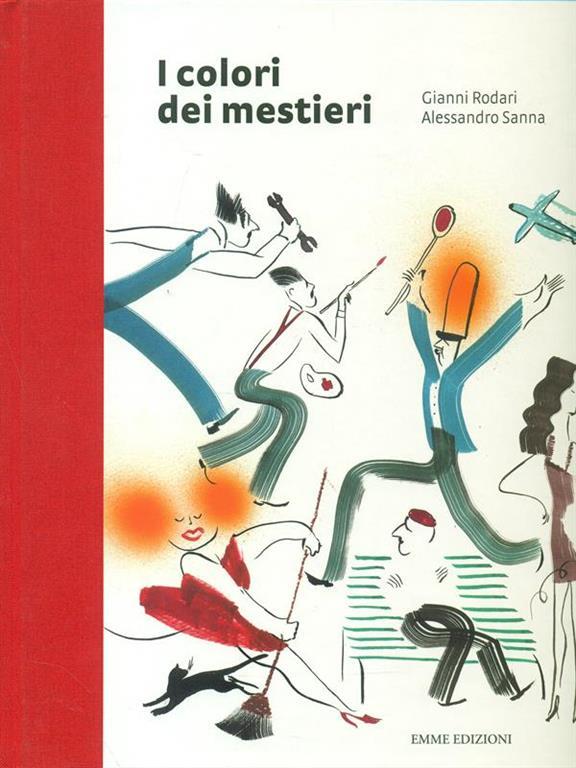 
                      Filastrocche e favole tratte dai libri di Gianni Rodari   Leggerà    Maria Grazia Terzoni 
        		                           Martedì 12 Novembre  classi 2°                                                                     Mercoledì  13 Novembre  classi 1°
                                                 
                           Venerdì 15 Novembre  classi 3°
   Biblioteca  Scuola Primaria “ G.Matteotti” ore 10-12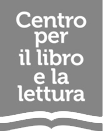 